26 квітня 2023 року виповнюються 37-мі роковини з моменту техногенної ядерної катастрофи - аварії на Чорнобильській атомній електростанції. З метою забезпечення належного вшанування мужності, самовідданості і високого професіоналізму учасників ліквідації наслідків аварії на Чорнобильській АЕС та вшанування пам’яті про постраждалих внаслідок цієї катастрофи, на підставі ст. 42 Закону України «Про місцеве самоврядування в Україні»,	1. Затвердити заходи у зв’язку з 37-ми роковинами Чорнобильської катастрофи:1. 1. Розробити та провести в закладах культури та освіти міста пам’ятні заходи,  присвячені 37 – им роковинам аварії на Чорнобильській АЕС, у тому числі лекції, бесіди, зустрічі, виставки-реквієми, хвилини пам’яті, демонстрації кінофільмів, за участю учасників ліквідації наслідків аварії.Квітень  2023 року				          	Юлія Крістанова,  Лілія Алексейчук, 
								Євген Черненко,  Тетяна Медведєва1. 2. Провести благоустрій території, прилеглої до пам’ятного знаку ліквідаторам і постраждалим від наслідків аварії на Чорнобильській АЕС. До 26 квітня 2023 року 			          	Оксана Кілар, Сергій Альт	     1. 3. Звернутися до представників християнських релігійних конфесій міста щодо проведення поминальних богослужінь за загиблими і померлими внаслідок аварії на Чорнобильській АЕС.До 26 квітня  2023 року		           		Олена Лобода1. 4. Провести 26 квітня 2023 року о 08:50 церемонію покладання квітів до пам’ятного знаку ліквідаторам і постраждалим від наслідків аварії на Чорнобильській АЕС. 							Юлія Крістанова, Олена Лобода,							Микола Малий 1. 5. Забезпечити кошик квітів та квіти розсипом. 26 квітня 2023 року 					Оксана Бонєва, Олена Лобода2     2.  Забезпечити у засобах масової інформації та на офіційному вебсайті Чорноморської міської ради Одеського району Одеської області широке висвітлення заходів у зв’язку з 37-ми роковинами Чорнобильської катастрофи.Квітень  2023 року     					Анастасія Артеменко, керівники засобів 										масової інформації (за згодою), 								Олена Лобода	   3. Сприяти, в межах компетенції, реалізації ініціатив об’єднань громадян, спрямованих на проведення тематичних заходів у зв’язку з 37-ми роковинами Чорнобильської катастрофи.Квітень  2023 року			           		Микола Малий, Лілія Алексейчук, 
								Юлія  Крістанова, Олена Лобода, 							Євген Черненко	   4. Забезпечити  охорону громадського порядку на території Чорноморської міської ради Одеського району Одеської області, зокрема в  місцях проведення заходів у зв’язку з 37-ми роковинами Чорнобильської катастрофи. 26 квітня 2023 року                            		 Дмитро Волошин, Петро Канар`ян	    5.  Звернутися через міські засоби масової інформації до керівників підприємств, установ і організацій про необхідність приспустити 26 квітня 2023 року Державні Прапори України на адміністративних будівлях і спеціально обладнаних місцях та обмежити проведення розважальних заходів.  		 						Наталя  Кушніренко, Сергій Альт,								Олена Лобода, керівники підприємств, 										установ, організацій всіх форм власності      6.   Усі заходи проводити із суворим дотриманням вимог законодавства та обмежень воєнного стану.      7. Контроль за виконанням розпорядження покласти на заступників міського голови відповідно до розподілу обов’язків.             Міський голова                                   	                                       Василь  ГУЛЯЄВПОГОДЖЕНО:Перший заступник міського голови                                          	Ігор  ЛУБКОВСЬКИЙЗаступник міського голови 					Руслан САЇНЧУКЗаступник міського голови                       			Роман ТЄЛІПОВКеруюча справами                                                                       	Наталя  КУШНІРЕНКОНачальник управління державної реєстрації  та правового забезпечення	 			          	Дмитро  СКРИПНИЧЕНКОНачальник  загального  відділу                                    		Ірина ТЕМНА	Уповноважений з антикорупційної діяльності 			Микола ЧУХЛІБВиконавець: 	начальник відділу з питань внутрішньої політики 					Олена ЛОБОДАРозсилка:Загальний відділ -  1Відділ  культури – 2Відділ комунального господарства та благоустрою – 1КП «МУЖКГ» - 1 Відділ з питань внутрішньої політики – 1 Відділ  молоді та спорту – 1Відділ бухгалтерського обліку та звітності - 1Управління  освіти – 1Відділ інформаційних технологій та з питань доступу до публічної інформації – 1   КУ «Молодіжний центр міста Чорноморська» -1 Відділ взаємодії з правоохоронними  органами, органами МНС та оборонної роботи - 1КУ «Муніципальна варта» - 1Відмітка про наявність/не наявність в розпорядженні інформації, передбаченої п. 2 розпорядження міського голови від 08.08.2022 № 228: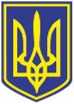 УКРАЇНАЧОРНОМОРСЬКИЙ МІСЬКИЙ ГОЛОВАР О З П О Р Я Д Ж Е Н Н Я     24.04.2023                                                                94Про заходи у зв’язку з 37-ми роковинами Чорнобильської катастрофиНачальник відділу взаємодії з правоохоронними органами, органами ДСНС, оборонної роботи Микола МАЛИЙ